"Визитная карточка" проекта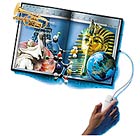 Автор проектаАвтор проектаАвтор проектаАвтор проектаФамилия, имя, отчество автораВардашкина Татьяна Викторовна, Леонова Ольга НиколаевнаВардашкина Татьяна Викторовна, Леонова Ольга НиколаевнаВардашкина Татьяна Викторовна, Леонова Ольга НиколаевнаРегион, в котором находится школаКемеровская областьКемеровская областьКемеровская областьГород, в котором находится школаСалаирСалаирСалаирНомер и/или название школыМОУ «СОШ №25»МОУ «СОШ №25»МОУ «СОШ №25»Если Ваш учебный проект будет выбран для размещения в базе данных работ по программе Intel "Обучение для будущего" или в качестве примера в пособиях программы, хотите ли Вы, чтобы Ваше имя было указано как имя автора?Если Ваш учебный проект будет выбран для размещения в базе данных работ по программе Intel "Обучение для будущего" или в качестве примера в пособиях программы, хотите ли Вы, чтобы Ваше имя было указано как имя автора? Да НетКакова тема Вашего учебного проекта?«Делу время, потехе час». Проект охватывает в курсе обществознания несколько учебных тем: «Человек – личность», «Познай самого себя», «Человек и его деятельность», «Мое свободное время», «Труд – основа творчества». В процессе работы над проектом учащиеся составят анкету интересов, опросники, научатся обрабатывать полученные данные, составлять диаграммы и делать выводы. Это позволит предположить или дать ответ на проблемные и основополагающий вопросы. В курсе английского языка 6 класса проект охватывает темы: «Домашние питомцы», «Дети и родители», «Типичная английская еда», «Увлечения членов моей семьи», «Любимые теле- и радиопередачи», «Любимые занятия в школьные каникулы», «Необычные хобби»Какие дидактические цели преследует Ваш проект?«После завершения проекта учащиеся смогут: получать социальную информацию из разнообразных источников, формулировать оценочные суждения на основе сопоставления фактов и их интерпретации, оценивать собственные действия и действия других, действовать в команде, осуществлять информационную переработку иноязычных текстов, представлять родную культуру на иностранном языке, пользоваться словарями и справочниками, в т.ч. электронными, участвовать в проектной деятельности, в т.ч. межпредметного характера, требующей использования иноязычных источников информацииКакие компетентности формирует Ваш проект? В сфере самостоятельной деятельности. Основанные на усвоении способов приобретения знаний из различных источников информации. В сфере гражданско-общественной деятельности. В сфере социально-трудовой деятельности. В бытовой сфере. В сфере культурно-досуговой деятельности.________________________________________________________________________________________________________________________________________________________________________________________Какие методические задачи Вы ставите в своем проекте?Узнать о разных видах увлечений, определить , что и кто оказывает влияние на выбор увлечения, какие увлечения считать полезными и могут ли они перерасти в профессию; научить школьников работать с разнообразными источниками информации, обобщать полученные данные, представлять результаты в виде эссе, слайд-шоу, буклетов, работать в группе, оценивать себя и других, планировать свою работу.Какие основополагающие и проблемные вопросы учебной темы Вы ставите перед учащимися?Основополагающий вопрос:Можно ли жить без увлечений?Вопросы учебной темы (проблемные):Зачем человеку свободное время? Какие бывают увлечения? Какие увлечения считать полезными и почему? Как появляются увлечения? Как увлечения влияют на взаимоотношения в семье, с друзьями? Как увлечения влияют на учебу, здоровье?Сколько у вас свободного времени? Какие у тебя увлечения? Что такое хобби? Есть ли у тебя режим дня? Где ты занимаешься помимо школы? Добился ли ты успеха в своем увлечении? Кто из членов твоей семьи, друзей имеет такое же увлечение? В чем ты видишь пользу своего увлечения?Каким может быть творческое название Вашего учебного проекта?«Делу время, потехе час» -   Наши увлечения, как они появляются и зачем они нам нужны, могут ли они перерасти в дело и стать профессией.Какие самостоятельные исследования учащихся возможны в Вашем учебном проекте?Разнообразие увлеченийФакторы, влияющие на появление увлечений.Польза увлеченийКаким пунктам тематического учебного плана школьного предмета соответствует проект?В курсе обществознания:«Человек – личность»«Познай самого себя» «Человек и его деятельность» «Мое свободное время», «Труд – основа творчества»В курсе английского языка 6 класса:  «Домашние питомцы» «Дети и родители» «Типичная английская еда» «Увлечения членов моей семьи» «Любимые теле- и радиопередачи» «Любимые занятия в школьные каникулы»«Необычные хобби»Предметные области(Отметьте предметы, в рамках которых проводится учебный проект)Предметные области(Отметьте предметы, в рамках которых проводится учебный проект)Предметные области(Отметьте предметы, в рамках которых проводится учебный проект)Предметные области(Отметьте предметы, в рамках которых проводится учебный проект)Предметные области(Отметьте предметы, в рамках которых проводится учебный проект)Предметные области(Отметьте предметы, в рамках которых проводится учебный проект) Русский язык Химия Химия Химия Литература Литература Материальные технологии Физическая география Физическая география Физическая география  Информационные технологии  Информационные технологии Иностранный язык История История История Музыка Музыка Математика Обществоведение Обществоведение Обществоведение Информатика Информатика Граждановедение Физическая культура Физическая культура Физическая культура ОБЖ ОБЖ  Биология  Краеведение  Краеведение  Краеведение Физика и Астрономия Физика и Астрономия Физика и Астрономия Изобразительное искусство, МХК Изобразительное искусство, МХК Изобразительное искусство, МХК  Окружающий мир, природоведение  Окружающий мир, природоведение  Окружающий мир, природоведение  Окружающий мир, природоведение  Окружающий мир, природоведение  Окружающий мир, природоведение  Экономическая география, экономика  Экономическая география, экономика  Экономическая география, экономика  Экономическая география, экономика  Экономическая география, экономика  Экономическая география, экономикаВозраст учащихся (Выберите ту возрастную категорию, на которую рассчитаны цели учебного проекта)Возраст учащихся (Выберите ту возрастную категорию, на которую рассчитаны цели учебного проекта)Возраст учащихся (Выберите ту возрастную категорию, на которую рассчитаны цели учебного проекта)Возраст учащихся (Выберите ту возрастную категорию, на которую рассчитаны цели учебного проекта)Возраст учащихся (Выберите ту возрастную категорию, на которую рассчитаны цели учебного проекта)Возраст учащихся (Выберите ту возрастную категорию, на которую рассчитаны цели учебного проекта) начальная школа начальная школа  старшая школа  старшая школа  старшая школа разновозрастная средняя школа  средняя школа  средняя школа  средняя школа  средняя школа  средняя школа Оформление результатов проектаОформление результатов проектаОформление результатов проектаОформление результатов проектаОформление результатов проектаОформление результатов проекта Журнал  Журнал  Журнал  Веб-сайт Веб-сайт Веб-сайт Видеоклип Видеоклип Видеоклип Презентация Презентация Презентация Информационный бюллетень, листовка Информационный бюллетень, листовка Информационный бюллетень, листовка Информационный бюллетень, листовка Информационный бюллетень, листовка Информационный бюллетень, листовка Другое:_эссе, буклет__________________________________________________________________________________ Другое:_эссе, буклет__________________________________________________________________________________ Другое:_эссе, буклет__________________________________________________________________________________ Другое:_эссе, буклет__________________________________________________________________________________ Другое:_эссе, буклет__________________________________________________________________________________ Другое:_эссе, буклет__________________________________________________________________________________Напишите краткую аннотацию проектаНапишите краткую аннотацию проектаНапишите краткую аннотацию проектаНапишите краткую аннотацию проектаНапишите краткую аннотацию проектаНапишите краткую аннотацию проектаПроект охватывает в курсе обществознания несколько учебных тем: «Человек – личность», «Познай самого себя», «Человек и его деятельность», «Мое свободное время», «Труд – основа творчества». В процессе работы над проектом учащиеся составят анкету интересов, опросники, научатся обрабатывать полученные данные, составлять диаграммы и делать выводы. Это позволит предположить или дать ответ на проблемные и основополагающий вопросы. В курсе английского языка 6 класса проект охватывает темы: «Домашние питомцы», «Дети и родители», «Типичная английская еда», «Увлечения членов моей семьи», «Любимые теле- и радиопередачи», «Любимые занятия в школьные каникулы», «Необычные хобби»Проект охватывает в курсе обществознания несколько учебных тем: «Человек – личность», «Познай самого себя», «Человек и его деятельность», «Мое свободное время», «Труд – основа творчества». В процессе работы над проектом учащиеся составят анкету интересов, опросники, научатся обрабатывать полученные данные, составлять диаграммы и делать выводы. Это позволит предположить или дать ответ на проблемные и основополагающий вопросы. В курсе английского языка 6 класса проект охватывает темы: «Домашние питомцы», «Дети и родители», «Типичная английская еда», «Увлечения членов моей семьи», «Любимые теле- и радиопередачи», «Любимые занятия в школьные каникулы», «Необычные хобби»Проект охватывает в курсе обществознания несколько учебных тем: «Человек – личность», «Познай самого себя», «Человек и его деятельность», «Мое свободное время», «Труд – основа творчества». В процессе работы над проектом учащиеся составят анкету интересов, опросники, научатся обрабатывать полученные данные, составлять диаграммы и делать выводы. Это позволит предположить или дать ответ на проблемные и основополагающий вопросы. В курсе английского языка 6 класса проект охватывает темы: «Домашние питомцы», «Дети и родители», «Типичная английская еда», «Увлечения членов моей семьи», «Любимые теле- и радиопередачи», «Любимые занятия в школьные каникулы», «Необычные хобби»Проект охватывает в курсе обществознания несколько учебных тем: «Человек – личность», «Познай самого себя», «Человек и его деятельность», «Мое свободное время», «Труд – основа творчества». В процессе работы над проектом учащиеся составят анкету интересов, опросники, научатся обрабатывать полученные данные, составлять диаграммы и делать выводы. Это позволит предположить или дать ответ на проблемные и основополагающий вопросы. В курсе английского языка 6 класса проект охватывает темы: «Домашние питомцы», «Дети и родители», «Типичная английская еда», «Увлечения членов моей семьи», «Любимые теле- и радиопередачи», «Любимые занятия в школьные каникулы», «Необычные хобби»Проект охватывает в курсе обществознания несколько учебных тем: «Человек – личность», «Познай самого себя», «Человек и его деятельность», «Мое свободное время», «Труд – основа творчества». В процессе работы над проектом учащиеся составят анкету интересов, опросники, научатся обрабатывать полученные данные, составлять диаграммы и делать выводы. Это позволит предположить или дать ответ на проблемные и основополагающий вопросы. В курсе английского языка 6 класса проект охватывает темы: «Домашние питомцы», «Дети и родители», «Типичная английская еда», «Увлечения членов моей семьи», «Любимые теле- и радиопередачи», «Любимые занятия в школьные каникулы», «Необычные хобби»Проект охватывает в курсе обществознания несколько учебных тем: «Человек – личность», «Познай самого себя», «Человек и его деятельность», «Мое свободное время», «Труд – основа творчества». В процессе работы над проектом учащиеся составят анкету интересов, опросники, научатся обрабатывать полученные данные, составлять диаграммы и делать выводы. Это позволит предположить или дать ответ на проблемные и основополагающий вопросы. В курсе английского языка 6 класса проект охватывает темы: «Домашние питомцы», «Дети и родители», «Типичная английская еда», «Увлечения членов моей семьи», «Любимые теле- и радиопередачи», «Любимые занятия в школьные каникулы», «Необычные хобби»Какое время требуется для выполнения проекта (приблизительно)?Какое время требуется для выполнения проекта (приблизительно)?Какое время требуется для выполнения проекта (приблизительно)?Какое время требуется для выполнения проекта (приблизительно)?Какое время требуется для выполнения проекта (приблизительно)?Какое время требуется для выполнения проекта (приблизительно)?8 недель, 24 часа8 недель, 24 часа8 недель, 24 часа8 недель, 24 часа8 недель, 24 часа8 недель, 24 часаПрограммно-техническое обеспечение, необходимое для проведения учебного проектаПрограммно-техническое обеспечение, необходимое для проведения учебного проектаПрограммно-техническое обеспечение, необходимое для проведения учебного проектаПрограммно-техническое обеспечение, необходимое для проведения учебного проектаТехническое оснащение (отметьте нужные пункты)Техническое оснащение (отметьте нужные пункты)Техническое оснащение (отметьте нужные пункты)Техническое оснащение (отметьте нужные пункты) Веб-камера CD-проигрыватель CD-проигрыватель Видеокамера Компьютер(ы) Принтер Принтер Видеомагнитофон Цифровая камера Сканер Сканер Проекционная система DVD-проигрыватель Телевизор Телевизор Другое: Доступ к Интернету Видео-, конференц-оборудование Видео-, конференц-оборудование Видео-, конференц-оборудованиеПрограммное обеспечение (отметьте нужные пункты) Программное обеспечение (отметьте нужные пункты) Программное обеспечение (отметьте нужные пункты) Программное обеспечение (отметьте нужные пункты)  СУБД/электронные таблицы СУБД/электронные таблицы Программы обработки изображений Программы обработки изображений Издательские программы Издательские программы Веб-браузер Веб-браузер Программы электронной почты Программы электронной почты Программы работы с мультимедиа Программы работы с мультимедиа Мультимедийные энциклопедии Мультимедийные энциклопедии Программы разработки веб-сайтов Программы разработки веб-сайтов Текстовые процессоры Текстовые процессоры Другое: Другое:Материалы на печатной основе. Обществознание, 6 класс, под ред. Боголюбова Л.Н.Учебник английского  языка, 5-6 класс,  Биболетова М.З., Добрынина Н.В., Трубанева Н.Н., книга для чтения к учебнику, рабочая тетрадь к учебнику.Материалы на печатной основе. Обществознание, 6 класс, под ред. Боголюбова Л.Н.Учебник английского  языка, 5-6 класс,  Биболетова М.З., Добрынина Н.В., Трубанева Н.Н., книга для чтения к учебнику, рабочая тетрадь к учебнику.Материалы на печатной основе. Обществознание, 6 класс, под ред. Боголюбова Л.Н.Учебник английского  языка, 5-6 класс,  Биболетова М.З., Добрынина Н.В., Трубанева Н.Н., книга для чтения к учебнику, рабочая тетрадь к учебнику.Материалы на печатной основе. Обществознание, 6 класс, под ред. Боголюбова Л.Н.Учебник английского  языка, 5-6 класс,  Биболетова М.З., Добрынина Н.В., Трубанева Н.Н., книга для чтения к учебнику, рабочая тетрадь к учебнику.Другие принадлежности. Другие принадлежности. Другие принадлежности. Другие принадлежности. Интернет, ресурсы. The Write Site (http://www.writesite.                                    Газета  «Первое сентября» http://www.1 september.ruИнтернет, ресурсы. The Write Site (http://www.writesite.                                    Газета  «Первое сентября» http://www.1 september.ruИнтернет, ресурсы. The Write Site (http://www.writesite.                                    Газета  «Первое сентября» http://www.1 september.ruИнтернет, ресурсы. The Write Site (http://www.writesite.                                    Газета  «Первое сентября» http://www.1 september.ruДругое (гости, экскурсии и т. д.). Другое (гости, экскурсии и т. д.). Другое (гости, экскурсии и т. д.). Другое (гости, экскурсии и т. д.). Как будет оцениваться деятельность учащихся?Как будет оцениваться деятельность учащихся?Как будет оцениваться деятельность учащихся?Как будет оцениваться деятельность учащихся?Изучение работы учеников показывает степень понимания ими учебного материала, позволяет определить, какие навыки, знания и понимание они имеют, какие заблуждения и непонимания присутствуют. Графический секретарь позволяет составить индивидуальную  карту знаний и использовать ее в реализации проекта. Мозговой штурм дает возможность придумать идеи, необходимые для осуществления проекта. Наблюдение позволяет корректировать ход реализации проекта. Отчеты по выполнению проекта фиксируют промежуточные результаты работы над проектом, готовность к переходу на следующую ступень и планирование следующих шагов осуществляется при встречах и индивидуальных консультациях. План помогает удерживать цель, выработать стратегию, составить график работы, определить критерии оценивания продукта. Самооценка и рефлексия дают ученикам возможность оценить собственный прогресс, свои мысли и учебу, и методы их улучшения, а отзыв сверстников дает взгляд на свою работу со стороны, помогает самоутвердиться в коллективе. Для оценки готового продукта разрабатываются или используются готовые критерии оценивания, а презентация и ученическая конференция предоставляют возможность продемонстрировать результаты работы над проектом.Изучение работы учеников показывает степень понимания ими учебного материала, позволяет определить, какие навыки, знания и понимание они имеют, какие заблуждения и непонимания присутствуют. Графический секретарь позволяет составить индивидуальную  карту знаний и использовать ее в реализации проекта. Мозговой штурм дает возможность придумать идеи, необходимые для осуществления проекта. Наблюдение позволяет корректировать ход реализации проекта. Отчеты по выполнению проекта фиксируют промежуточные результаты работы над проектом, готовность к переходу на следующую ступень и планирование следующих шагов осуществляется при встречах и индивидуальных консультациях. План помогает удерживать цель, выработать стратегию, составить график работы, определить критерии оценивания продукта. Самооценка и рефлексия дают ученикам возможность оценить собственный прогресс, свои мысли и учебу, и методы их улучшения, а отзыв сверстников дает взгляд на свою работу со стороны, помогает самоутвердиться в коллективе. Для оценки готового продукта разрабатываются или используются готовые критерии оценивания, а презентация и ученическая конференция предоставляют возможность продемонстрировать результаты работы над проектом.Изучение работы учеников показывает степень понимания ими учебного материала, позволяет определить, какие навыки, знания и понимание они имеют, какие заблуждения и непонимания присутствуют. Графический секретарь позволяет составить индивидуальную  карту знаний и использовать ее в реализации проекта. Мозговой штурм дает возможность придумать идеи, необходимые для осуществления проекта. Наблюдение позволяет корректировать ход реализации проекта. Отчеты по выполнению проекта фиксируют промежуточные результаты работы над проектом, готовность к переходу на следующую ступень и планирование следующих шагов осуществляется при встречах и индивидуальных консультациях. План помогает удерживать цель, выработать стратегию, составить график работы, определить критерии оценивания продукта. Самооценка и рефлексия дают ученикам возможность оценить собственный прогресс, свои мысли и учебу, и методы их улучшения, а отзыв сверстников дает взгляд на свою работу со стороны, помогает самоутвердиться в коллективе. Для оценки готового продукта разрабатываются или используются готовые критерии оценивания, а презентация и ученическая конференция предоставляют возможность продемонстрировать результаты работы над проектом.Изучение работы учеников показывает степень понимания ими учебного материала, позволяет определить, какие навыки, знания и понимание они имеют, какие заблуждения и непонимания присутствуют. Графический секретарь позволяет составить индивидуальную  карту знаний и использовать ее в реализации проекта. Мозговой штурм дает возможность придумать идеи, необходимые для осуществления проекта. Наблюдение позволяет корректировать ход реализации проекта. Отчеты по выполнению проекта фиксируют промежуточные результаты работы над проектом, готовность к переходу на следующую ступень и планирование следующих шагов осуществляется при встречах и индивидуальных консультациях. План помогает удерживать цель, выработать стратегию, составить график работы, определить критерии оценивания продукта. Самооценка и рефлексия дают ученикам возможность оценить собственный прогресс, свои мысли и учебу, и методы их улучшения, а отзыв сверстников дает взгляд на свою работу со стороны, помогает самоутвердиться в коллективе. Для оценки готового продукта разрабатываются или используются готовые критерии оценивания, а презентация и ученическая конференция предоставляют возможность продемонстрировать результаты работы над проектом.Ключевые словаКлючевые словаКлючевые словаКлючевые словаИндивидуальность, личность, интерес, деятельность, потребность, самооценка, способность, свободное время, досуг, хоббиHobby, music, photos, sport, computer, cinema,  gardening, travelling, reading, dancing, collecting, to be fond of…, to be interested in…Индивидуальность, личность, интерес, деятельность, потребность, самооценка, способность, свободное время, досуг, хоббиHobby, music, photos, sport, computer, cinema,  gardening, travelling, reading, dancing, collecting, to be fond of…, to be interested in…Индивидуальность, личность, интерес, деятельность, потребность, самооценка, способность, свободное время, досуг, хоббиHobby, music, photos, sport, computer, cinema,  gardening, travelling, reading, dancing, collecting, to be fond of…, to be interested in…Индивидуальность, личность, интерес, деятельность, потребность, самооценка, способность, свободное время, досуг, хоббиHobby, music, photos, sport, computer, cinema,  gardening, travelling, reading, dancing, collecting, to be fond of…, to be interested in…